Кабинет: 205                Мұғалімнің аты-жөні: Исенбаева Н.Кабинет: 205                Мұғалімнің аты-жөні: Исенбаева Н.Кабинет: 205                Мұғалімнің аты-жөні: Исенбаева Н.Кабинет: 205                Мұғалімнің аты-жөні: Исенбаева Н.Кабинет: 205                Мұғалімнің аты-жөні: Исенбаева Н.Кабинет: 205                Мұғалімнің аты-жөні: Исенбаева Н.Кабинет: 205                Мұғалімнің аты-жөні: Исенбаева Н.Әдебиеттік оқуКүні: 06.03.18ж.Сынып: 4 «Д»Сынып: 4 «Д»Сынып: 4 «Д»Сынып: 4 «Д»Сабақтың тақырыбы:М.Дулатов Наурыз (Жаңа  жылы)М.Дулатов Наурыз (Жаңа  жылы)М.Дулатов Наурыз (Жаңа  жылы)М.Дулатов Наурыз (Жаңа  жылы)М.Дулатов Наурыз (Жаңа  жылы)М.Дулатов Наурыз (Жаңа  жылы)СілтемеӘдебиеттік оқу оқулығы, Алматы «Атамұра» 4 сыныпӘдебиеттік оқу оқулығы, Алматы «Атамұра» 4 сыныпӘдебиеттік оқу оқулығы, Алматы «Атамұра» 4 сыныпӘдебиеттік оқу оқулығы, Алматы «Атамұра» 4 сыныпӘдебиеттік оқу оқулығы, Алматы «Атамұра» 4 сыныпӘдебиеттік оқу оқулығы, Алматы «Атамұра» 4 сыныпМақсаттарыБілімділік.Өлеңге сүйеніп, наурыз айында болатын табиғаттағы өзгерістер                       туралы айтып беруге және «Наурыз» мерекесі туралы түсініктерін кеңейту.                    Өлеңнің мазмұнын ашып түсіндіру, мәнерлеп оқуға үйрету. М.Дулатов                     өмірімен таныстыру.Өлеңдегі ойды жеткізе білу қабілеттерін дамыту,                                 Табиғат өзгерістерін түсіне білуге, қазақ халқының дәстүрлерін құрметтеуге тәрбиелеу.                                                                                                                                    Әдіс-тәсілдері: сұрақ-жауап, түсіндіру.                                                              2.Дамытушылық.  Өлең оқу дағдысын жетілдіру, ұйқас бойынша талдау қабілетін, белсенділігін арттыру. Сөздік қорының молаюына ықпал                        жасау.Тәрбиелік: Халқымыздың тұрмыс-тіршілігі мен салт-дәстүрін оқушы санасына сіңіре отырып, оны қастерлей білуге тәрбиелеу
Білімділік.Өлеңге сүйеніп, наурыз айында болатын табиғаттағы өзгерістер                       туралы айтып беруге және «Наурыз» мерекесі туралы түсініктерін кеңейту.                    Өлеңнің мазмұнын ашып түсіндіру, мәнерлеп оқуға үйрету. М.Дулатов                     өмірімен таныстыру.Өлеңдегі ойды жеткізе білу қабілеттерін дамыту,                                 Табиғат өзгерістерін түсіне білуге, қазақ халқының дәстүрлерін құрметтеуге тәрбиелеу.                                                                                                                                    Әдіс-тәсілдері: сұрақ-жауап, түсіндіру.                                                              2.Дамытушылық.  Өлең оқу дағдысын жетілдіру, ұйқас бойынша талдау қабілетін, белсенділігін арттыру. Сөздік қорының молаюына ықпал                        жасау.Тәрбиелік: Халқымыздың тұрмыс-тіршілігі мен салт-дәстүрін оқушы санасына сіңіре отырып, оны қастерлей білуге тәрбиелеу
Білімділік.Өлеңге сүйеніп, наурыз айында болатын табиғаттағы өзгерістер                       туралы айтып беруге және «Наурыз» мерекесі туралы түсініктерін кеңейту.                    Өлеңнің мазмұнын ашып түсіндіру, мәнерлеп оқуға үйрету. М.Дулатов                     өмірімен таныстыру.Өлеңдегі ойды жеткізе білу қабілеттерін дамыту,                                 Табиғат өзгерістерін түсіне білуге, қазақ халқының дәстүрлерін құрметтеуге тәрбиелеу.                                                                                                                                    Әдіс-тәсілдері: сұрақ-жауап, түсіндіру.                                                              2.Дамытушылық.  Өлең оқу дағдысын жетілдіру, ұйқас бойынша талдау қабілетін, белсенділігін арттыру. Сөздік қорының молаюына ықпал                        жасау.Тәрбиелік: Халқымыздың тұрмыс-тіршілігі мен салт-дәстүрін оқушы санасына сіңіре отырып, оны қастерлей білуге тәрбиелеу
Білімділік.Өлеңге сүйеніп, наурыз айында болатын табиғаттағы өзгерістер                       туралы айтып беруге және «Наурыз» мерекесі туралы түсініктерін кеңейту.                    Өлеңнің мазмұнын ашып түсіндіру, мәнерлеп оқуға үйрету. М.Дулатов                     өмірімен таныстыру.Өлеңдегі ойды жеткізе білу қабілеттерін дамыту,                                 Табиғат өзгерістерін түсіне білуге, қазақ халқының дәстүрлерін құрметтеуге тәрбиелеу.                                                                                                                                    Әдіс-тәсілдері: сұрақ-жауап, түсіндіру.                                                              2.Дамытушылық.  Өлең оқу дағдысын жетілдіру, ұйқас бойынша талдау қабілетін, белсенділігін арттыру. Сөздік қорының молаюына ықпал                        жасау.Тәрбиелік: Халқымыздың тұрмыс-тіршілігі мен салт-дәстүрін оқушы санасына сіңіре отырып, оны қастерлей білуге тәрбиелеу
Білімділік.Өлеңге сүйеніп, наурыз айында болатын табиғаттағы өзгерістер                       туралы айтып беруге және «Наурыз» мерекесі туралы түсініктерін кеңейту.                    Өлеңнің мазмұнын ашып түсіндіру, мәнерлеп оқуға үйрету. М.Дулатов                     өмірімен таныстыру.Өлеңдегі ойды жеткізе білу қабілеттерін дамыту,                                 Табиғат өзгерістерін түсіне білуге, қазақ халқының дәстүрлерін құрметтеуге тәрбиелеу.                                                                                                                                    Әдіс-тәсілдері: сұрақ-жауап, түсіндіру.                                                              2.Дамытушылық.  Өлең оқу дағдысын жетілдіру, ұйқас бойынша талдау қабілетін, белсенділігін арттыру. Сөздік қорының молаюына ықпал                        жасау.Тәрбиелік: Халқымыздың тұрмыс-тіршілігі мен салт-дәстүрін оқушы санасына сіңіре отырып, оны қастерлей білуге тәрбиелеу
Білімділік.Өлеңге сүйеніп, наурыз айында болатын табиғаттағы өзгерістер                       туралы айтып беруге және «Наурыз» мерекесі туралы түсініктерін кеңейту.                    Өлеңнің мазмұнын ашып түсіндіру, мәнерлеп оқуға үйрету. М.Дулатов                     өмірімен таныстыру.Өлеңдегі ойды жеткізе білу қабілеттерін дамыту,                                 Табиғат өзгерістерін түсіне білуге, қазақ халқының дәстүрлерін құрметтеуге тәрбиелеу.                                                                                                                                    Әдіс-тәсілдері: сұрақ-жауап, түсіндіру.                                                              2.Дамытушылық.  Өлең оқу дағдысын жетілдіру, ұйқас бойынша талдау қабілетін, белсенділігін арттыру. Сөздік қорының молаюына ықпал                        жасау.Тәрбиелік: Халқымыздың тұрмыс-тіршілігі мен салт-дәстүрін оқушы санасына сіңіре отырып, оны қастерлей білуге тәрбиелеу
Оқыту нәтижелері:Табиғаттағы өзгерістерді айтады.                                                                            «Наурыз» мерекесі туралы түсініктерін кеңейтеді,Табиғаттағы өзгерістерді айтады.                                                                            «Наурыз» мерекесі туралы түсініктерін кеңейтеді,Табиғаттағы өзгерістерді айтады.                                                                            «Наурыз» мерекесі туралы түсініктерін кеңейтеді,Табиғаттағы өзгерістерді айтады.                                                                            «Наурыз» мерекесі туралы түсініктерін кеңейтеді,Табиғаттағы өзгерістерді айтады.                                                                            «Наурыз» мерекесі туралы түсініктерін кеңейтеді,Табиғаттағы өзгерістерді айтады.                                                                            «Наурыз» мерекесі туралы түсініктерін кеңейтеді,Қолданылатын                         әдіс- тәсілдер.Талдау, әңгімелеу, сұрақ -жауап,  салыстыру.Талдау, әңгімелеу, сұрақ -жауап,  салыстыру.Талдау, әңгімелеу, сұрақ -жауап,  салыстыру.Талдау, әңгімелеу, сұрақ -жауап,  салыстыру.Талдау, әңгімелеу, сұрақ -жауап,  салыстыру.Талдау, әңгімелеу, сұрақ -жауап,  салыстыру.Сабақта қолданылған модульдерАКТ  Интерактивті тақта, слайдтар, А-4 парағы, маркер, стикер.
АКТ  Интерактивті тақта, слайдтар, А-4 парағы, маркер, стикер.
АКТ  Интерактивті тақта, слайдтар, А-4 парағы, маркер, стикер.
АКТ  Интерактивті тақта, слайдтар, А-4 парағы, маркер, стикер.
АКТ  Интерактивті тақта, слайдтар, А-4 парағы, маркер, стикер.
АКТ  Интерактивті тақта, слайдтар, А-4 парағы, маркер, стикер.
Сабақтың түріАралас сабақАралас сабақАралас сабақАралас сабақАралас сабақАралас сабақСабақтың барысы.Мұғалімнің іс-әрекетіМұғалімнің іс-әрекетіМұғалімнің іс-әрекетіОқушының іс-әрекетіОқушының іс-әрекетіОқушының іс-әрекетіІ.Ұйымдастыру кезеңі:(2 минут)Қайырлы күн, күнім, далам, орманым,
Қайырлы күн, гүлім, құсым, көлдерім.
Қайырлы күн, өсімдіктер, жәндіктер
Қайырлы  күн, бар тіршілік иесі!Қайырлы күн, күнім, далам, орманым,
Қайырлы күн, гүлім, құсым, көлдерім.
Қайырлы күн, өсімдіктер, жәндіктер
Қайырлы  күн, бар тіршілік иесі!Қайырлы күн, күнім, далам, орманым,
Қайырлы күн, гүлім, құсым, көлдерім.
Қайырлы күн, өсімдіктер, жәндіктер
Қайырлы  күн, бар тіршілік иесі!Топқа бөліну(2 минут)Гүлдерге жазылған атаулар бойынша топқа бөлінеді.            «Сүт тағамдары»,                                                               «Ұлттық ойындар»,                                                                                      «Наурыз көже».Гүлдерге жазылған атаулар бойынша топқа бөлінеді.            «Сүт тағамдары»,                                                               «Ұлттық ойындар»,                                                                                      «Наурыз көже».Гүлдерге жазылған атаулар бойынша топқа бөлінеді.            «Сүт тағамдары»,                                                               «Ұлттық ойындар»,                                                                                      «Наурыз көже».Түрлі- түсті гүлдерді таңдайды.                                  Сол гүлдегі жазулар бойынша                                топқа бөлінеді.Түрлі- түсті гүлдерді таңдайды.                                  Сол гүлдегі жазулар бойынша                                топқа бөлінеді.Түрлі- түсті гүлдерді таңдайды.                                  Сол гүлдегі жазулар бойынша                                топқа бөлінеді.Үй тапсырмасынтексеру:(8- минут)Үйге қандай тапсырма берілгенін сұраймын.                          Асқар Тоқмағанбетов «Түлік  туалы сабақ» өлеңі                                                           1.Болат пен Марат неге таласты?                                        2.Болаттың сұрақтары?                                                                       3. Өлеңнен қандай ой түйдің?                                       Үйге қандай тапсырма берілгенін сұраймын.                          Асқар Тоқмағанбетов «Түлік  туалы сабақ» өлеңі                                                           1.Болат пен Марат неге таласты?                                        2.Болаттың сұрақтары?                                                                       3. Өлеңнен қандай ой түйдің?                                       Үйге қандай тапсырма берілгенін сұраймын.                          Асқар Тоқмағанбетов «Түлік  туалы сабақ» өлеңі                                                           1.Болат пен Марат неге таласты?                                        2.Болаттың сұрақтары?                                                                       3. Өлеңнен қандай ой түйдің?                                       Әр оқушы өз                  дайындығын                  көрсетеді.Әр оқушы өз                  дайындығын                  көрсетеді.Әр оқушы өз                  дайындығын                  көрсетеді.Жаңа сабақ(2 минут) 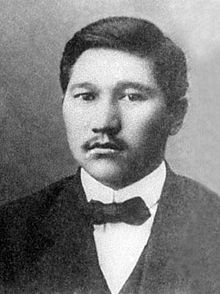 Мағынаны тану.                   (8-минут)Оқулықпен жұмыс .                                                                                  Ой шақыру стратегиясыБұл қай жыл мезгілі?Көктем.Ал көктемнің алғашқы айы қалай аталады?Наурыз.Наурыз дегенде есімізге не түседі.Наурыз айындағы мерекелер.                                      Ұшып келе жатқан құстар, өрісте жайылып жүрген мал, жайқалып өсіп жатқан гүлдер.                               Наурызда қандай өзгешеліктер,табиғат құбылыстар болады екен?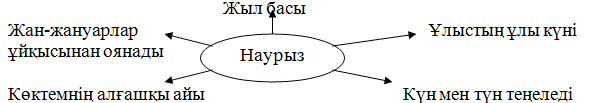 Міне  жаңа сабағымыздың тақырыбын ашып алдық.               Бүгін біз М.Дулатовтың «Наурыз» өлеңімен танысамыз.Ақын,қоғам қайраткері, жазушы,көсемсөз шебері,қазақтың аса көрнекті ағартушысы Толықтырулар:.Туған жері — Сарықопа уезінің, Торғай облысының үшінші ауылы                                           (қaзipгi Қостанай облысының Жанкелдин ауданына қарасты  "Қызбел" ауылы).                                                  Әкесі -Дулат аймағына аты шыққан шебер кісі болған,  ер тұрман жасап, етік, мәсі тіккен.    Шешесі-Дәмеш о әнші кісі болған.                                          Әкесі балаларын жастайынан оқуға береді. Алғашқыда бала Міржақып ауыл молдасынан оқып, хат таниды. 
Кітаппен жұмысМ.Дулатов туралы мәліметті оқып танысу.«Наурыз» өлеңін мұғалімнің мәнерлеп оқып             беруі, өлеңге талдау.Оқушылардың кезектесіп оқуы.Дәптермен жұмысӨлеңнің 2 шумағын көшіріп жазу, талдау жасауОйнаған анау бала,Көкорай жалын дала.Егіндік егін еккен,Ұзамай болар жаңа.1 шумақ, 4 тармақ, 2 бунақ, 7 буын«Өшпес өмір өнегелері» тарауынан                  М.Дулатовтың қандай шығармасымен таныстық?Шешенің балаларын сүюі.Қосымша мәлімет- Наурыз қандай мейрам?
- Наурыз мейрамы - ежелгі заманнан қалыптасқан жыл бастау мейрамы. Қазіргі күнтізбе бойынша                    (наурыздың 22) күн мен түннің теңесуі кезіне келеді. Көне парсы тілінде  нава - жаңа рәзаңһ - күн, «жаңа күн» мағынасында, қазіргі парсы  тілінде де сол мағынамен қалған                                                  Оқулықпен жұмыс .                                                                                  Ой шақыру стратегиясыБұл қай жыл мезгілі?Көктем.Ал көктемнің алғашқы айы қалай аталады?Наурыз.Наурыз дегенде есімізге не түседі.Наурыз айындағы мерекелер.                                      Ұшып келе жатқан құстар, өрісте жайылып жүрген мал, жайқалып өсіп жатқан гүлдер.                               Наурызда қандай өзгешеліктер,табиғат құбылыстар болады екен?Міне  жаңа сабағымыздың тақырыбын ашып алдық.               Бүгін біз М.Дулатовтың «Наурыз» өлеңімен танысамыз.Ақын,қоғам қайраткері, жазушы,көсемсөз шебері,қазақтың аса көрнекті ағартушысы Толықтырулар:.Туған жері — Сарықопа уезінің, Торғай облысының үшінші ауылы                                           (қaзipгi Қостанай облысының Жанкелдин ауданына қарасты  "Қызбел" ауылы).                                                  Әкесі -Дулат аймағына аты шыққан шебер кісі болған,  ер тұрман жасап, етік, мәсі тіккен.    Шешесі-Дәмеш о әнші кісі болған.                                          Әкесі балаларын жастайынан оқуға береді. Алғашқыда бала Міржақып ауыл молдасынан оқып, хат таниды. 
Кітаппен жұмысМ.Дулатов туралы мәліметті оқып танысу.«Наурыз» өлеңін мұғалімнің мәнерлеп оқып             беруі, өлеңге талдау.Оқушылардың кезектесіп оқуы.Дәптермен жұмысӨлеңнің 2 шумағын көшіріп жазу, талдау жасауОйнаған анау бала,Көкорай жалын дала.Егіндік егін еккен,Ұзамай болар жаңа.1 шумақ, 4 тармақ, 2 бунақ, 7 буын«Өшпес өмір өнегелері» тарауынан                  М.Дулатовтың қандай шығармасымен таныстық?Шешенің балаларын сүюі.Қосымша мәлімет- Наурыз қандай мейрам?
- Наурыз мейрамы - ежелгі заманнан қалыптасқан жыл бастау мейрамы. Қазіргі күнтізбе бойынша                    (наурыздың 22) күн мен түннің теңесуі кезіне келеді. Көне парсы тілінде  нава - жаңа рәзаңһ - күн, «жаңа күн» мағынасында, қазіргі парсы  тілінде де сол мағынамен қалған                                                  Оқулықпен жұмыс .                                                                                  Ой шақыру стратегиясыБұл қай жыл мезгілі?Көктем.Ал көктемнің алғашқы айы қалай аталады?Наурыз.Наурыз дегенде есімізге не түседі.Наурыз айындағы мерекелер.                                      Ұшып келе жатқан құстар, өрісте жайылып жүрген мал, жайқалып өсіп жатқан гүлдер.                               Наурызда қандай өзгешеліктер,табиғат құбылыстар болады екен?Міне  жаңа сабағымыздың тақырыбын ашып алдық.               Бүгін біз М.Дулатовтың «Наурыз» өлеңімен танысамыз.Ақын,қоғам қайраткері, жазушы,көсемсөз шебері,қазақтың аса көрнекті ағартушысы Толықтырулар:.Туған жері — Сарықопа уезінің, Торғай облысының үшінші ауылы                                           (қaзipгi Қостанай облысының Жанкелдин ауданына қарасты  "Қызбел" ауылы).                                                  Әкесі -Дулат аймағына аты шыққан шебер кісі болған,  ер тұрман жасап, етік, мәсі тіккен.    Шешесі-Дәмеш о әнші кісі болған.                                          Әкесі балаларын жастайынан оқуға береді. Алғашқыда бала Міржақып ауыл молдасынан оқып, хат таниды. 
Кітаппен жұмысМ.Дулатов туралы мәліметті оқып танысу.«Наурыз» өлеңін мұғалімнің мәнерлеп оқып             беруі, өлеңге талдау.Оқушылардың кезектесіп оқуы.Дәптермен жұмысӨлеңнің 2 шумағын көшіріп жазу, талдау жасауОйнаған анау бала,Көкорай жалын дала.Егіндік егін еккен,Ұзамай болар жаңа.1 шумақ, 4 тармақ, 2 бунақ, 7 буын«Өшпес өмір өнегелері» тарауынан                  М.Дулатовтың қандай шығармасымен таныстық?Шешенің балаларын сүюі.Қосымша мәлімет- Наурыз қандай мейрам?
- Наурыз мейрамы - ежелгі заманнан қалыптасқан жыл бастау мейрамы. Қазіргі күнтізбе бойынша                    (наурыздың 22) күн мен түннің теңесуі кезіне келеді. Көне парсы тілінде  нава - жаңа рәзаңһ - күн, «жаңа күн» мағынасында, қазіргі парсы  тілінде де сол мағынамен қалған                                                  Топтау . оқушылар                 өз білгендерін                     ортаға салады,      топтайды.                       Авторлар туралы                дерек аладыТоптау . оқушылар                 өз білгендерін                     ортаға салады,      топтайды.                       Авторлар туралы                дерек аладыТоптау . оқушылар                 өз білгендерін                     ортаға салады,      топтайды.                       Авторлар туралы                дерек аладыТоптық жұмыс.(6- минут) Ойға түстім ойландым
Наурыз туралы бейнекөрініс.                                                                Ал балалар,бейнекөріністен алған әсерлерің бойынша келесі тапсырманы орындайық.                                                         1т: Наурыз туралы суреттер салу                                          2т: Наурыз туралы өлең шумақтарын құрастыр                                                                             3т: Наурыз мерекесіндегі  ұлттық тағам                                                                      Ойға түстім ойландым
Наурыз туралы бейнекөрініс.                                                                Ал балалар,бейнекөріністен алған әсерлерің бойынша келесі тапсырманы орындайық.                                                         1т: Наурыз туралы суреттер салу                                          2т: Наурыз туралы өлең шумақтарын құрастыр                                                                             3т: Наурыз мерекесіндегі  ұлттық тағам                                                                      Ойға түстім ойландым
Наурыз туралы бейнекөрініс.                                                                Ал балалар,бейнекөріністен алған әсерлерің бойынша келесі тапсырманы орындайық.                                                         1т: Наурыз туралы суреттер салу                                          2т: Наурыз туралы өлең шумақтарын құрастыр                                                                             3т: Наурыз мерекесіндегі  ұлттық тағам                                                                     2. Жаппай жұмыс:                  Наурыз мерекесі              туралы өз                      білетіндерін                           айтады2. Жаппай жұмыс:                  Наурыз мерекесі              туралы өз                      білетіндерін                           айтады2. Жаппай жұмыс:                  Наурыз мерекесі              туралы өз                      білетіндерін                           айтадыСергіту сәті                        1-минут«Қош келдің  Наурыз»  әні«Қош келдің  Наурыз»  әні«Қош келдің  Наурыз»  әніТоптық жұмыс                 5-минут. «Білгенге маржан» ойыны1.Ерулік беру дегенді қалай түсінесің?2.Құдайы қонақ дегеніміз не?3.Мәйек дегеніміз не?4.Ең көп сақталатын ұлттық тағам?5.Сыбаға дегенді қалай түсінесің?6.Наурыз көк дегеніміз не?7.Наурызша дегенді қалай түсінесің?8.Наурыз тойының өзіне тән үлкен ырым асын ата?. «Білгенге маржан» ойыны1.Ерулік беру дегенді қалай түсінесің?2.Құдайы қонақ дегеніміз не?3.Мәйек дегеніміз не?4.Ең көп сақталатын ұлттық тағам?5.Сыбаға дегенді қалай түсінесің?6.Наурыз көк дегеніміз не?7.Наурызша дегенді қалай түсінесің?8.Наурыз тойының өзіне тән үлкен ырым асын ата?. «Білгенге маржан» ойыны1.Ерулік беру дегенді қалай түсінесің?2.Құдайы қонақ дегеніміз не?3.Мәйек дегеніміз не?4.Ең көп сақталатын ұлттық тағам?5.Сыбаға дегенді қалай түсінесің?6.Наурыз көк дегеніміз не?7.Наурызша дегенді қалай түсінесің?8.Наурыз тойының өзіне тән үлкен ырым асын ата?3-минутШығармашылықШығармашылықШығармашылық1-топ                                                                                       Наурыз айына  сәйкес келетін мақал- мәтел жаз. Орыста мейрам көп, қазақта айран көп.                                                   Наурыз көже қалғанша,  жаман қарын жарылсын! Наурыздан соң қыс болмас,                                                          Мизамнан соң жаз болмас.                                                              Сәуір болмай, тәуір болмас.                                                                            Көктем туа  Наурыз келер              Күн менен түн теңелер.                                             Жақсылықтар жиынтығы – әз-Наурыз.1-топ                                                                                       Наурыз айына  сәйкес келетін мақал- мәтел жаз. Орыста мейрам көп, қазақта айран көп.                                                   Наурыз көже қалғанша,  жаман қарын жарылсын! Наурыздан соң қыс болмас,                                                          Мизамнан соң жаз болмас.                                                              Сәуір болмай, тәуір болмас.                                                                            Көктем туа  Наурыз келер              Күн менен түн теңелер.                                             Жақсылықтар жиынтығы – әз-Наурыз.Әр топ өз                     идеяларымен ұсыныстарымен                  таныстырылым                жасап,                                      өз жұмыстарын қорғайды.Әр топ өз                     идеяларымен ұсыныстарымен                  таныстырылым                жасап,                                      өз жұмыстарын қорғайды.Көрініс (сахналау)                                                                 Күн мен Түн шығады ортаға.
Күн: Сәулесі мол Күнмін,
Түн: Жұлдызы көп Түнмін.
Екеуі бірігіп: Бүгін біздер бірдей боп,
Теңелеміз бүгін біз.
Түн: Ал ертең, күн ұзақ,
Күн: Түн қысқарар бірақ.
Екеуі бірігіп: Ұйқы қанбай қалып,
Жүрмеңдер тек бірақ.Көрініс (сахналау)                                                                 Күн мен Түн шығады ортаға.
Күн: Сәулесі мол Күнмін,
Түн: Жұлдызы көп Түнмін.
Екеуі бірігіп: Бүгін біздер бірдей боп,
Теңелеміз бүгін біз.
Түн: Ал ертең, күн ұзақ,
Күн: Түн қысқарар бірақ.
Екеуі бірігіп: Ұйқы қанбай қалып,
Жүрмеңдер тек бірақ.Әр топ өз                     идеяларымен ұсыныстарымен                  таныстырылым                жасап,                                      өз жұмыстарын қорғайды.Әр топ өз                     идеяларымен ұсыныстарымен                  таныстырылым                жасап,                                      өз жұмыстарын қорғайды.3-топ       Ұлттық ойындарды жаз.                        Ұлттық ойындарды жаз.                 Сабақты қорыту                      (2-минут) «Наурызда» тақырыбында шағын мәтін құрау «Наурызда» тақырыбында шағын мәтін құрауБағалау.БағалауБағалауАсықпен бағалауАсықпен бағалауАсықпен бағалауАсықпен бағалауРефлексия                      (1- минут)«ББҮ» кестесін толтырады.                                                  Білемін.     Білгім келеді.   Үйрендім«ББҮ» кестесін толтырады.                                                  Білемін.     Білгім келеді.   ҮйрендімЖеке  жауап береді.                «ББҮ» кестесін                      толтырады.Жеке  жауап береді.                «ББҮ» кестесін                      толтырады.Жеке  жауап береді.                «ББҮ» кестесін                      толтырады.Жеке  жауап береді.                «ББҮ» кестесін                      толтырады.Үйге тапсырма М.Дулатов туралы дерек, өлеңді жаттау М.Дулатов туралы дерек, өлеңді жаттауСыни тұрғыдан                      ойлауға үйрету..Сыни тұрғыдан                      ойлауға үйрету..Сыни тұрғыдан                      ойлауға үйрету..Сыни тұрғыдан                      ойлауға үйрету..